EVALUACION FINAL UNIDAD 1 Sistemas del cuerpo humano Selección única. Responde las siguientes preguntas marcando la alternativa correcta. Observe la siguiente imagen para responder la pregunta 1 y 2 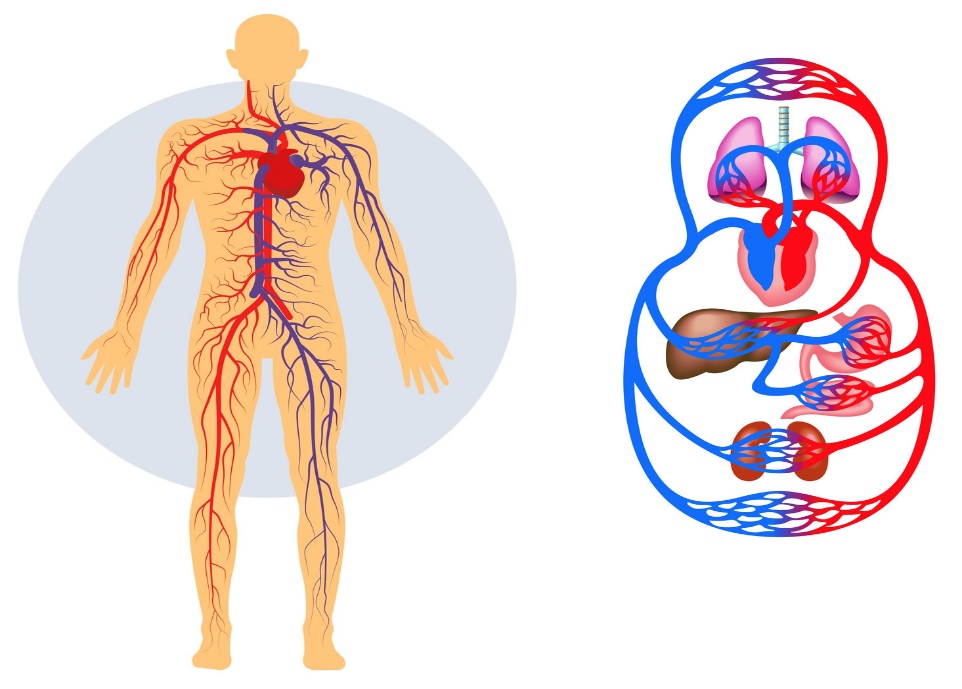 3.  La digestión química ocurre en diferentes partes del tracto digestivo, ¿Qué finalidad    tiene? Abrir las paredes del intestino para facilitar el paso de nutrientes a la sangre.Transportar los alimentos en sustancias más pequeñas que pueden ser absorbidas por el organismo. Permite el paso de los nutrientes a través del intestino delgado.  Eliminar los alimentos que no sirven en nuestro organismo. 4. Si se toma una muestra cerca del intestino delgado, ¿Cómo crees que sería?Rica en nutrientes Rica en oxigeno Rica en desechos  Igual que en otras partes del cuerpo 5. ¿A qué estructuras corresponden las letras 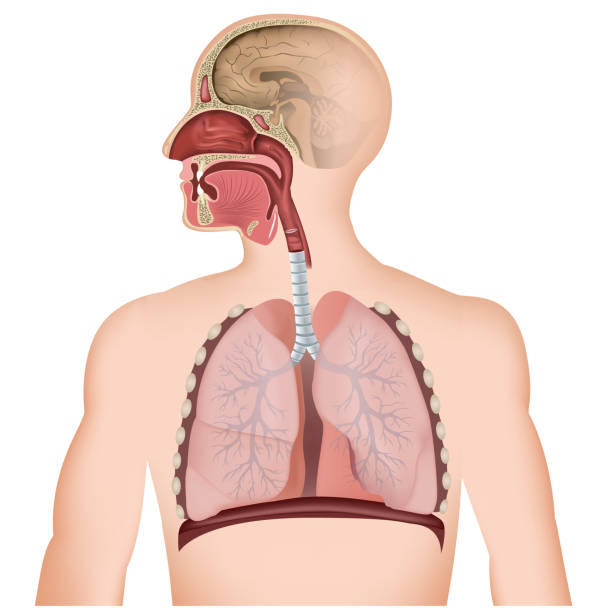 ¿A, B y C respectivamente?Faringe, laringe y alveolos Faringe, tráquea y pulmónLaringe, esófago y pulmónTráquea, bronquio y pulmón 6. ¿Cuál de las siguientes características de los alveolos es fundamental para que ocurra el intercambio gaseoso a nivel pulmonar? El que los capilares rodeen completamente a los alveolos.La baja cantidad de sacos alveolares que hay en cada pulmón.El que los alveolos y vasos capilares estén formados por una sola capa de nefrones.La forma de saco de los alveolos. 7.  la trombosis es una enfermedad que se caracteriza por que quienes la padecen forman trombos (Coágulos) en la sangre. ¿con que componentes de la sangre se relaciona? (Recordar cada función).Plasma Plaquetas Glóbulos rojos Glóbulos blancos 8. Si se compara la cantidad de nutrientes de la sangre que entra en el intestino con la que “Sale” de una vez ocurrida la absorción, lo mas probable que sea: Igual en ambos casos Menor en la que sale Mayor en la que entra Mayor en la que sale9. ¿Cuál es el recorrido que hace el oxigeno una vez que atraviesa el alveolo del pulmón?Es eliminado en la exhalación Es distribuido a todo el organismo Es transformado en dióxido de carbono Es acumulado en grandes cantidades en el pulmón  10. los principales componentes del sistema circulatorio son: Corazón - sangre - pulso Corazón – arterias – válvulas Corazón – sangre – vasos sanguíneos Corazón – venas – pulmones 11. ¿Cuál es el recorrido que sigue el aire desde que ingresa al organismo hasta alcanzar los alveolos? Cavidad nasal – bronquios – bronquiolos – tráquea Cavidad nasal – laringe – tráquea – bronquios – bronquiolos Cavidad nasal – tráquea – laringe – bronquios – bronquiolos Tráquea – bronquiolos secundarios – bronquiolos – bronquios 12. ¿Que caracteriza la espiración? La caja torácica se expande Los pulmones se llenan de aire Ingresa oxigeno a los pulmones Sale aire por las vías respiratorias DesarrolloObserve la imagen del corazón e indica el nombre de las estructuras identificadas con la letra. 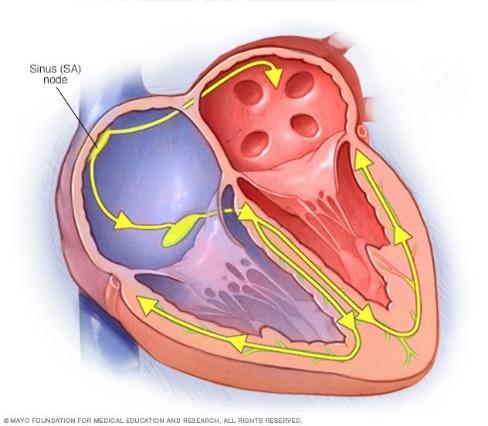 Describe el viaje que hace un plátano a través de todo el sistema digestivo al ingerirla. Puedes utilizar el siguiente esquema de guía. En tu respuesta debes incluir el nombre de las estructuras participantes, sustancias, nombre el alimento (Plátano) en cada proceso, etc. 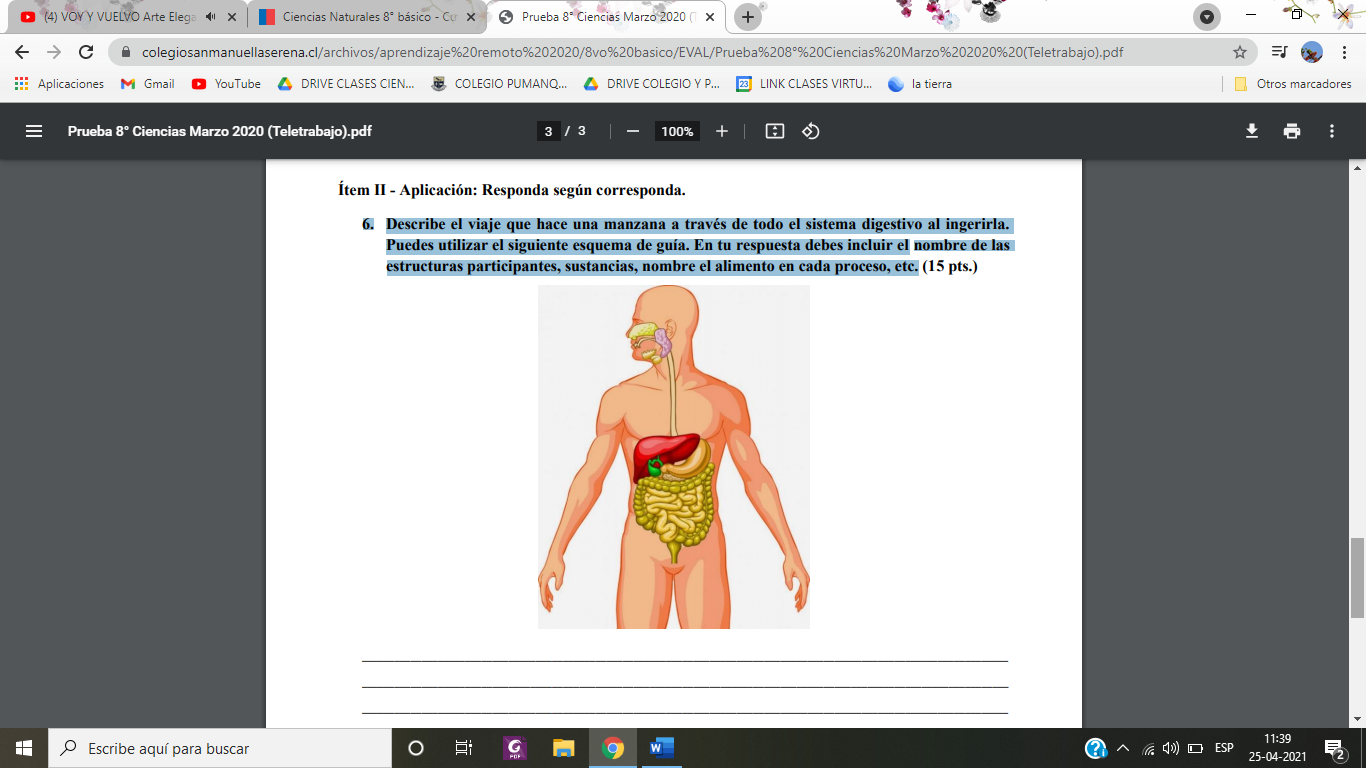 Curso: 8º básico Fecha Entrega:   5 MAYOCalificación:Puntaje Ideal: 36 pts.Puntaje Obtenido:Objetivo de aprendizajeIndicadores de EvaluaciónExplicar, basados en evidencias, la interacción de sistemas del cuerpo humano, organizados por estructuras especializadas que contribuyen a su equilibrio.Los estudiantes explican, a través de distintas habilidades el funcionamiento básico de los sistemas digestivo, circulatorio, respiratorio.Instrucciones:Escribe tu nombre en el casillero indicado.Si tienes alguna duda sobre cómo contestar, puede preguntar en la clase del lunes 3 mayo.Ítem I: Responda las siguientes preguntas seleccionando, una sola respuesta. Ítem II: Preguntas de desarrollo, conteste sobre las líneas establecida. Cuando termines tu evaluación, debes enviarla al correo: Docente.javiera.montecinos@gmail.com. Rubrica de evaluación Rubrica de evaluación Rubrica de evaluación Rubrica de evaluación Rubrica de evaluación Ítem I selección múltiple (2 pts. C/U)Ítem I selección múltiple (2 pts. C/U)Ítem I selección múltiple (2 pts. C/U)Ítem I selección múltiple (2 pts. C/U)Ítem I selección múltiple (2 pts. C/U)N.º pregunta Habilidad Indicador Logrado No logrado 1Representar Reconoce las características del sistema circulatorio a partir de una imagen.2Describir Establecen las características que componen el sistema circulatorio. 3Distinguir Determina la finalidad de la digestión química de los alimentos. 4Evaluar Establecen juicios sobre la cantidad de nutrientes antes de que ingresen al intestino delgado. 5Representar Reconocen las estructuras que componen al sistema circulatorio a partir de una imagen. 6Aplicar Comprenden las características de los alveolos que permiten el intercambio gaseoso a nivel pulmonar.7Aplicar Comprenden las características de una enfermedad y la relacionan con los elementos presentes en la sangre.8Evaluar Establece un juicio sobre la cantidad de nutrientes tras su paso por el intestino. 9Distinguir Determina la función principal del sistema circulatorio10Distinguir Identifica los componentes del sistema circulatorio 11Comprender Establece orden de las estructuras del sistema respiratorio según criterios 12Aplicar Determina la acción que se ejecuta durante la espiración Rubrica de preguntas de desarrollo ítem II Rubrica de preguntas de desarrollo ítem II Rubrica de preguntas de desarrollo ítem II Rubrica de preguntas de desarrollo ítem II Rubrica de preguntas de desarrollo ítem II N.º pregunta Objetivo evaluado Indicador Criterios Puntaje obtenido 1 Reconoce a través de la imagen las distintas estructuras del corazón. Reconoce todas las estructuras 4 pts. 1 Reconoce a través de la imagen las distintas estructuras del corazón. Reconoce 3 estructuras 3 pts. 1 Reconoce a través de la imagen las distintas estructuras del corazón. Reconoce 2 estructuras 2 pts. 1 Reconoce a través de la imagen las distintas estructuras del corazón. Reconoce solo una estructura 1 pts. 1 Reconoce a través de la imagen las distintas estructuras del corazón. No reconoce estructuras 0 pts. 2 Aplica el proceso digestivo a la digestión de un alimento en específico. Comprende y conoce las características y componentes del sistema digestivo. Correcta 8 pts. 2 Aplica el proceso digestivo a la digestión de un alimento en específico. Identifica solo algunas características y componentes del sistema digestivo Parcialmente correcta 4 pts. 2 Aplica el proceso digestivo a la digestión de un alimento en específico. No comprende correctamente las características y componentes del sistema digestivo Incorrecta 0 pts. 